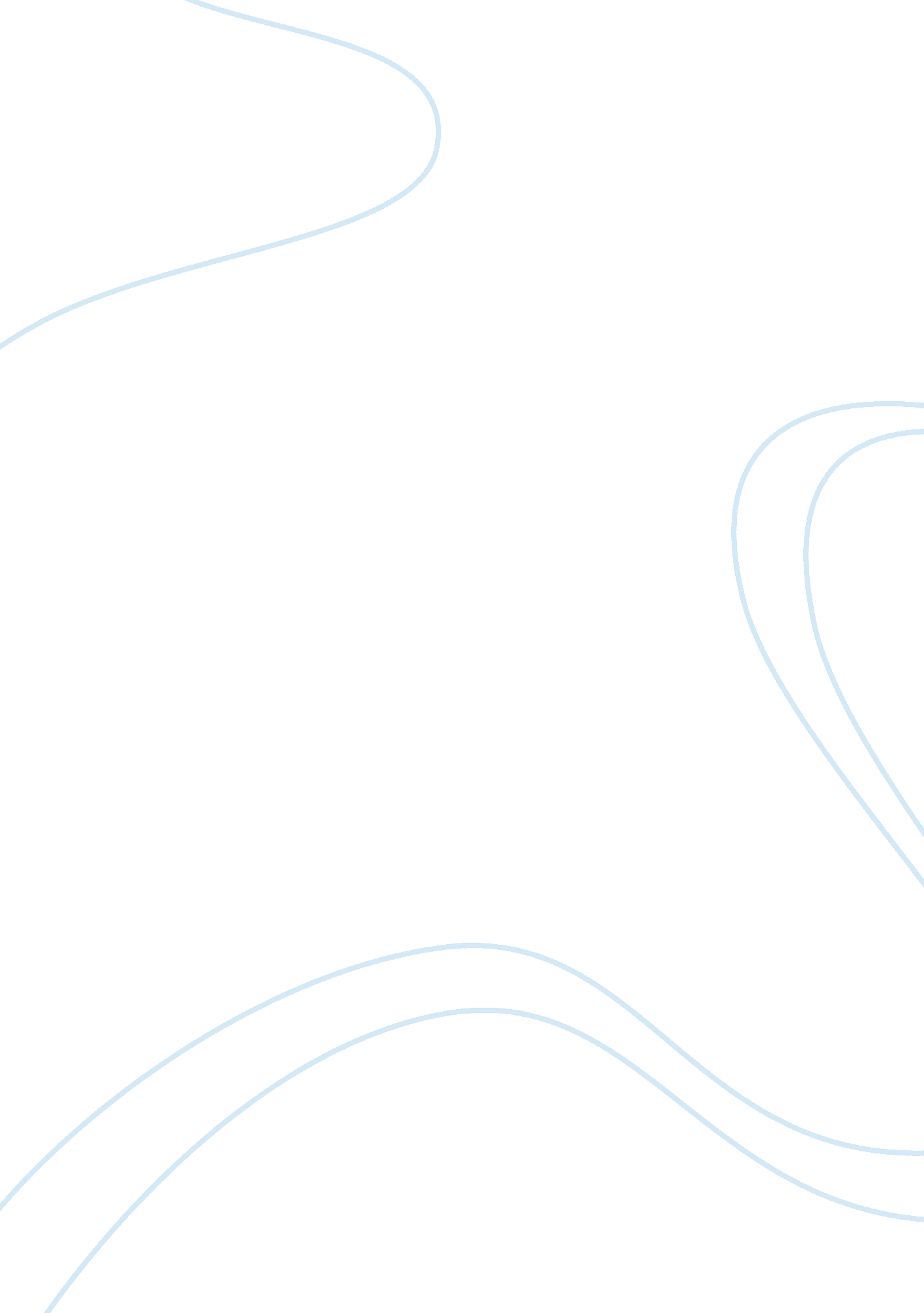 Travel out from other travel services such asBusiness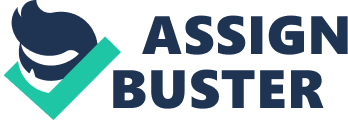 Travel In Style for Your Next Big Event by Hiring Limo ServiceWhen you want a luxurious ride that will set you apart from the rest of the guests during your next event, the first idea that should be in your mind needs to be about hiring the best limo service. When you are traveling to a business meeting, you will get more respect and also show that you are the real businessman if you will arrive at the hotel in style. You can select to hire airport limo service where you will be comfortably driven from the airport to the hotel in style in the best limos. You can also select to have limo service for your wedding. Your wedding day is arguably the best moment and day in your life, and you deserve a special treatment such as traveling in a reliable, efficient relaxing and also professional mode of transport in the form of wedding limo service. For your wedding, select a limo service company that provides the best limousine vehicles that will come equipped with the latest technological advancements. A wedding day is a once in a lifetime event, and you deserve the best treatment possible, such as traveling in style and in the best limo with the color, style, and size that you select. When you need the best limo service, never settle for the second best but rather hire a limo service company that has well-experienced staff who are adroitly trained and thus possess a touch of delicacy. You will also need to select a limo that will come with the best-in-class amenities such as mineral water bottles, clean glasses, and wine to ensure that you will enjoy the ride. What makes limo services stand out from other travel services such as cabs is the fact that you will be driven to the event by highly competent as well as skilled individuals, courteous and also well-dressed while they will make you feel comfortable with a welcoming smile. What makes the limo service the best mode of transport from the airport is the fact that you will arrive at the event on time. The chauffeurs driving the limos have better knowledge of the city, and thus they won’t struggle to take you to the hotel where you have a business meeting or at the location of your wedding. Check for the best deals when you need limo transport services considering that the price varies as does the quality of service from one limo service company to the other. 